Скотников Вячеслав ВикторовичМБУ ДО ДДЮТ «Планета талантов» г.о. Лобнядиректор, педагог дополнительного образованияСовершенствование образовательного процесса средствами применения рабочей тетради по игре на гитаре в рамках программы «Классическая гитара».Творчество детей и подростков  - это сфера их самоутверждения и самовыражения, отражающая их индивидуальность. Стремление детей играть на гитаре естественно: владение инструментом дает им дополнительную возможность  раскрыть свои способности, найти отражение своего духовного мира и обеспечить свой собственный личностный рост.Игра на гитаре – это знание и применение на практике совокупности теоретической информации и практических навыков.Часто первые шаги в освоении инструмента достаточно трудны и требуют ежедневной практики, к которой дети еще не приучены.Чтобы на первых этапах обучающийся не потерял веру в себя, получал удовольствие и удовлетворение от каждого занятия, необходимо соизмерять предлагаемые задания с интересами и возможностями ученика, теорию с практикой, а методический материал давать, не перегружая его внимания (рационально и последовательно). В изучении любого предмета, в усвоении любого навыка и ремесла огромное значение имеет книга: учебник, пособие, рабочая тетрадь и другие формы учебных изданий. Музыкальные дисциплины имеют свою специфику. Для составления программ и организации учебного процесса используются не только учебники, но и сборники нот, самоучители, практические пособия.
На данный момент гитарное искусство как дисциплина имеет большой багаж совершенно различной литературы. Наряду с новыми веяниями, по сей день используются музыкальные издания, написанные более ста лет назад.В данной работе будет проведен анализ 15 единиц учебной литературы по обучению игре на гитаре. Таблица негативных составляющих исследованной литературыПроанализированные издания не могут полностью, от «а» до «я», стать основой для современной дополнительной общеразвивающей программы, способной привлечь обучающихся и вызвать у них устойчивый интерес к инструменту. К использованию пригодны лишь некоторые отдельно взятые фрагменты, которые нуждаются в систематизации и переосмыслении с точки зрения современных реалий дополнительного образования.Таким образом, можно утверждать, что обучение игре на гитаре весьма далеко от периода стандартизации и сохраняет  право выбора и творческое начало, как для педагога, так и для обучающегося.Для того, чтобы обучающиеся получили необходимые знания и навыки, педагогу следует создавать интегрированный продукт, включающий в себя элементы разнообразных школ, жанров и направлений.Дополнительная общеразвивающая программа «Классическая гитара» включает в себя материалы различных школ, разнообразный жанровый репертуар, отбор и авторскую интерпретацию необходимой теоретической базы, а также доказанные на практике преимущества групповой формы обучения. Все это делает её актуальной и привлекательной для обучающихся.На первом году реализации программы «Классическая гитара» возникла проблема, требующая кардинального решения: значительное время занятия занимала запись обучающимися нотного материала и фиксация домашнего задания.Непривычная для юных гитаристов нотная запись занимала много времени и создавала угрозу неправильного разучивания в случае технической ошибки.Для преодоления данной ситуации было принято решение создать рабочую тетрадь для первого года обучения (Приложение 1) в рамках дополнительной общеразвивающей программы «Классическая гитара».При учете дефицита финансирования бюджетных учреждений, было необходимо создать не только информативную, но и экономичную и простую в производстве рабочую тетрадь.Интегрирование образовательного процесса  с современными компьютерными технологиями  позволяют сделать обучение более динамичным, разнообразным и интересным. Учебно-практическое пособие по курсу «Классическая гитара» было разработано с помощью программ AdobePhotoshop, MicrosoftWord, GuitarPro и сети Internet.За основу был взят текстовой редактор MicrosoftWord, который позволяет наиболее быстро интегрировать изображения и текстовой материал. Такая упрощенная форма рабочей тетради сделала крайне простым и экономичным распечатывание готового пособия.Нотные материалы вырезались и обрабатывались с помощью AdobePhotoshop или же создавались с помощью нотного редактора GuitarPro.Ряд сводных таблиц была найдены и применены с помощью сети Internet.Для подтверждения положительного эффекта применения разработанной рабочей тетради в сентябре 2019ого года было проведено экспериментальное исследование. Цель данного исследования – определение практической эффективности внедрения учебно-практического пособия по программе «Классическая гитара».Задача эксперимента - выявление количества высвободившегося времени в результате применения учебного пособия.Содержание эксперимента.Для проведения исследования было выбрано две темы с близким к идентичному содержанием теоретического и практического материала (необходимого к записи в тетради) – занятие 2 (постановка левой руки) и занятие 7 (длительность нот).На первом занятии детям не было предоставлено пособие, на втором - занятие проводилось с его помощью.С помощью секундомера замерялись следующие показатели:Фиксация необходимой информации в тетрадьФиксация и анализ домашнего задания.Результат эксперимента № 1 (См. Рис.1).4 минуты  7 секунд7 минут  12 секундИтого:  11 минут 19 секунд.Комментарий.Учащиеся тратили много времени на запись пока ещё малознакомых символов, возникало множество вопросов. В процессе записи педагог был вынужден корректировать ошибки фиксации, неизбежно возникающие при рукописном способе записи. Глядя на Рис. 1, можно наглядно определить, что фиксация необходимого материала может занимать до 25% занятия, что является неприемлемой и неоправданной тратой учебного времени.Рис. 1.Результат эксперимента № 2 (См. Рис. 2).0 минут  0 секунд3 минуты  17 секундИтого:  3 минуты  17 секундРис. 2.Комментарий.Отсутствие необходимости записи материала позволило сэкономить значительный процент  учебного времени.  Фиксация домашнего задания свелась к тезисной записи в тетрадь пунктов домашней работы и разъяснению по нему. Данное соотношение делает занятие значительно более эффективным и динамичным, а, следовательно, более привлекательным и информативным для современного обучающегося.В результате исследования выявлено, что применение разработанного учебно-практического пособия позволяет высвободить 18% учебного времени.При учете того, что на теоретический и технический блоки, требующие наибольшего количества времени на запись материалов и домашнего задания в программе «Классическая гитара», отведено 19 учебных часов, мы получаем 3,4 учебного часа высвобожденных для учебного процесса.При минимальных финансовых затратах (9 листов А4, компьютер, принтер, необходимый объем краски), уместно считать данный результат положительным и значительно повышающим эффективность учебного процесса.Не стоит забывать и о психолого-мотивирующем  эффекте пособия: дети, видя дальнейшие произведения, более четко понимают к чему им необходимо стремиться и проявляют больший интерес к обучению.Современный период развития общества характеризуется сильным влиянием на него компьютерных технологий, которые проникают во все сферы человеческой деятельности, обеспечивают распространение информационных потоков в обществе, образуя глобальное информационное пространство. Неотъемлемой и важной частью этих процессов является компьютеризация образования. Именно совокупность технологий, подходов и синтеза накопленного опыта позволило усовершенствовать учебный процесс и создавать актуальную программу по обучению игре на шестиструнной гитаре «Классическая гитара».СПИСОК ИСТОЧНИКОВ И ЛИТЕРАТУРЫ Агафошин П. Школа игры на шестиструнной гитаре. - М., 1986.Бахмин А. Самоучитель игры на шестиструнной гитаре. -М., 1999Варфаломеев И. Своими руками Архивариу. - М.,  1997Дункан Ч. Искусство игры на классической гитаре. –М., 2002Иванов-Крамской А.М. Школа игры на шестиструнной гитаре. - М., 1972.Калинин В. Юный гитарист. – М.,  2002.Карева Г. Русские романсы. -  М., 1985.Каркасси М. Школа игры на шестиструнной гитаре. - М., 1990.Кирьянов Н. Искусство игры на классический шестиструнной гитаре. – М, 2007Ларичев Е. Самоучитель игры на шестиструнной гитаре. - М., 2001.Пухоль Э. Школа игры на шестиструнной гитаре. - М., 1983.Руднёв С. Русский стиль игры на классической гитаре.- Тула, 2002 Суханов В. Гитара для всех. - Ростов-на-Дону, 2000Первые Шаги гиатриста. Г. Фетисов – М., 2006Шумидуб А. Школа гитариста-исполнителя. – М., 200417.Дубровина И.Практическая психология образования – СПб., 2004. – С.32018.Технические устройства в современной школе (авторский коллектив). – М., 2000. – С.2819.БатаршевА. Учебно-профессиональная мотивация молодежи - М., 2009 20.Туревская Е. Возрастная психология – Тула, 2002 Приложение.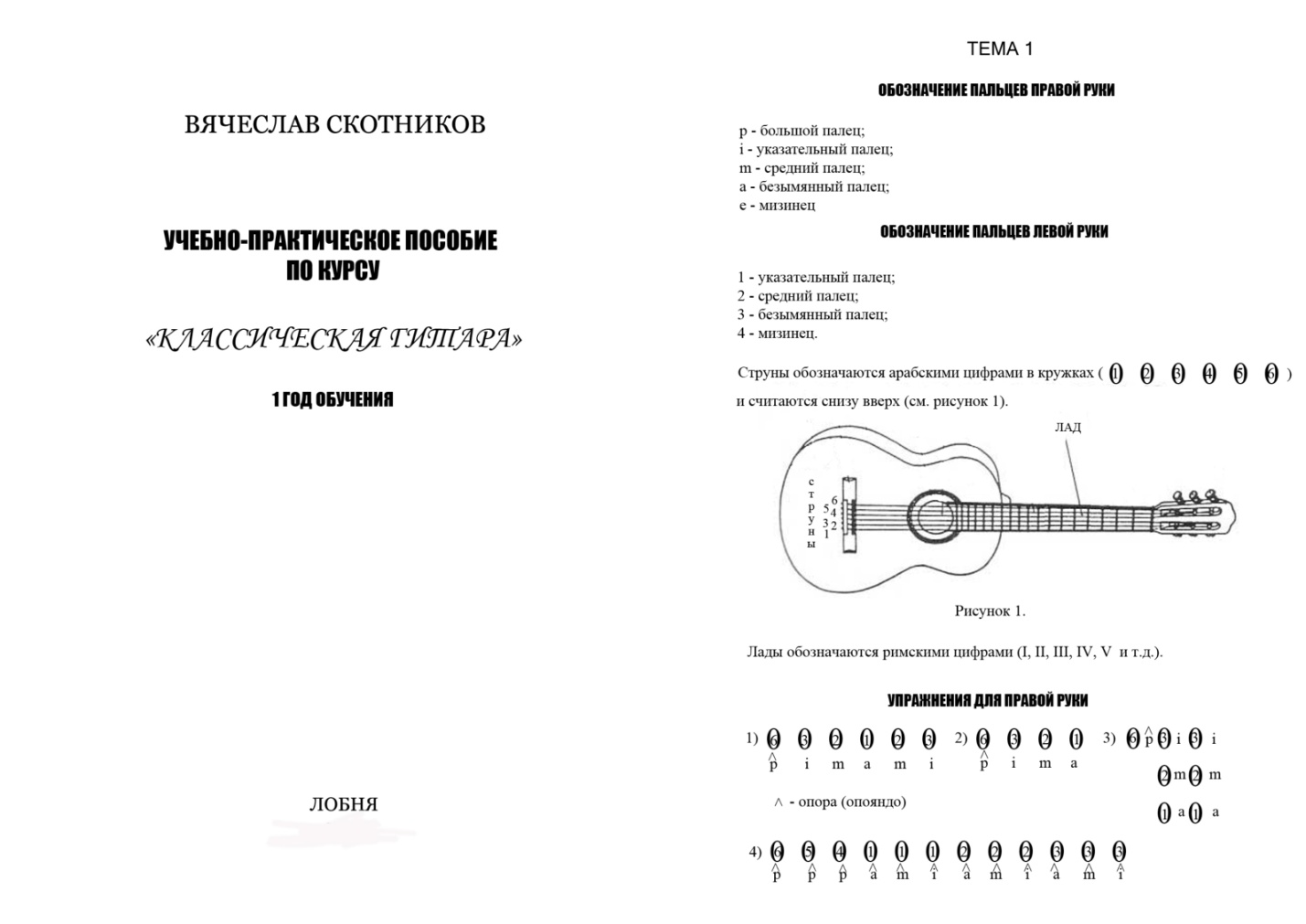 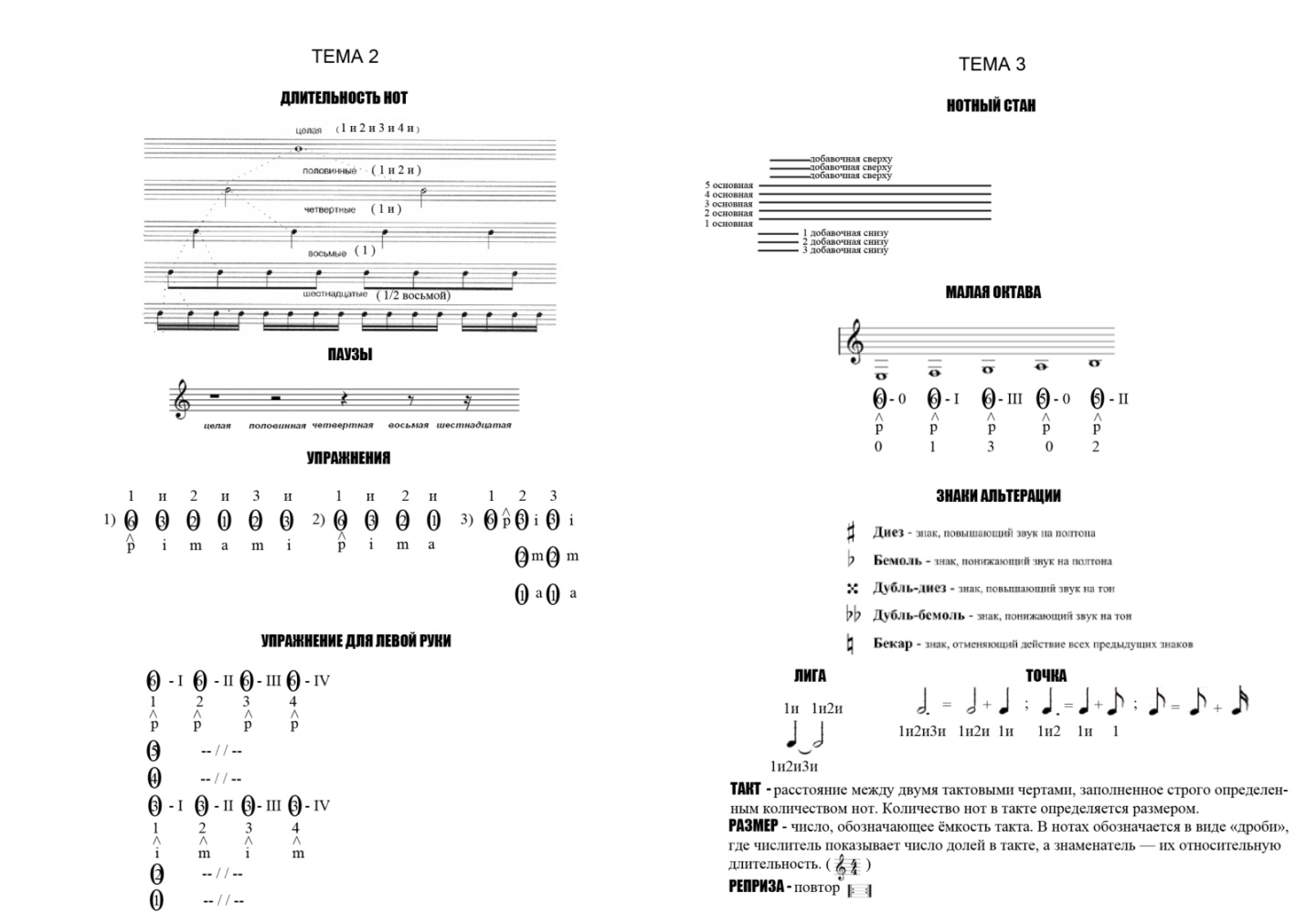 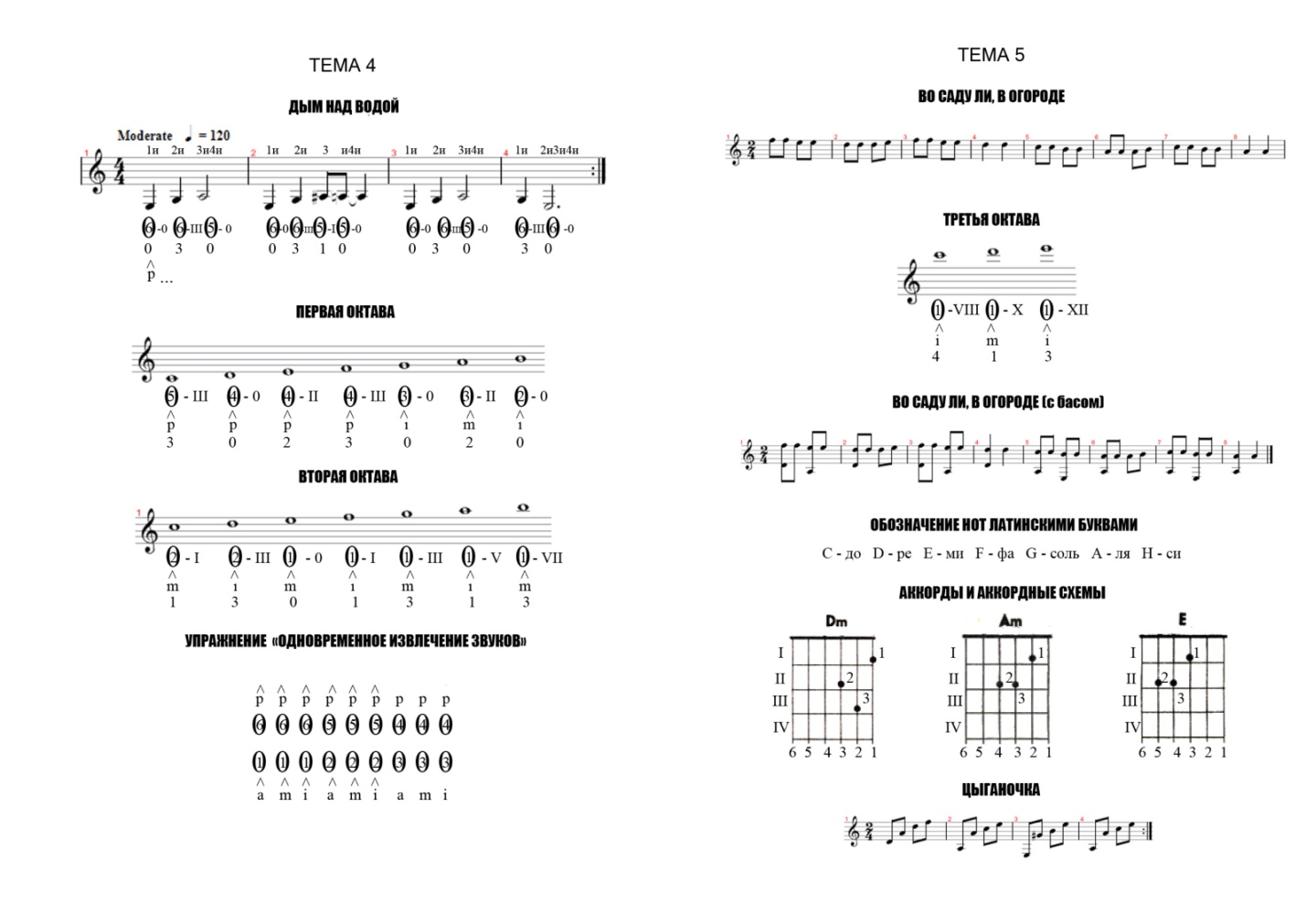 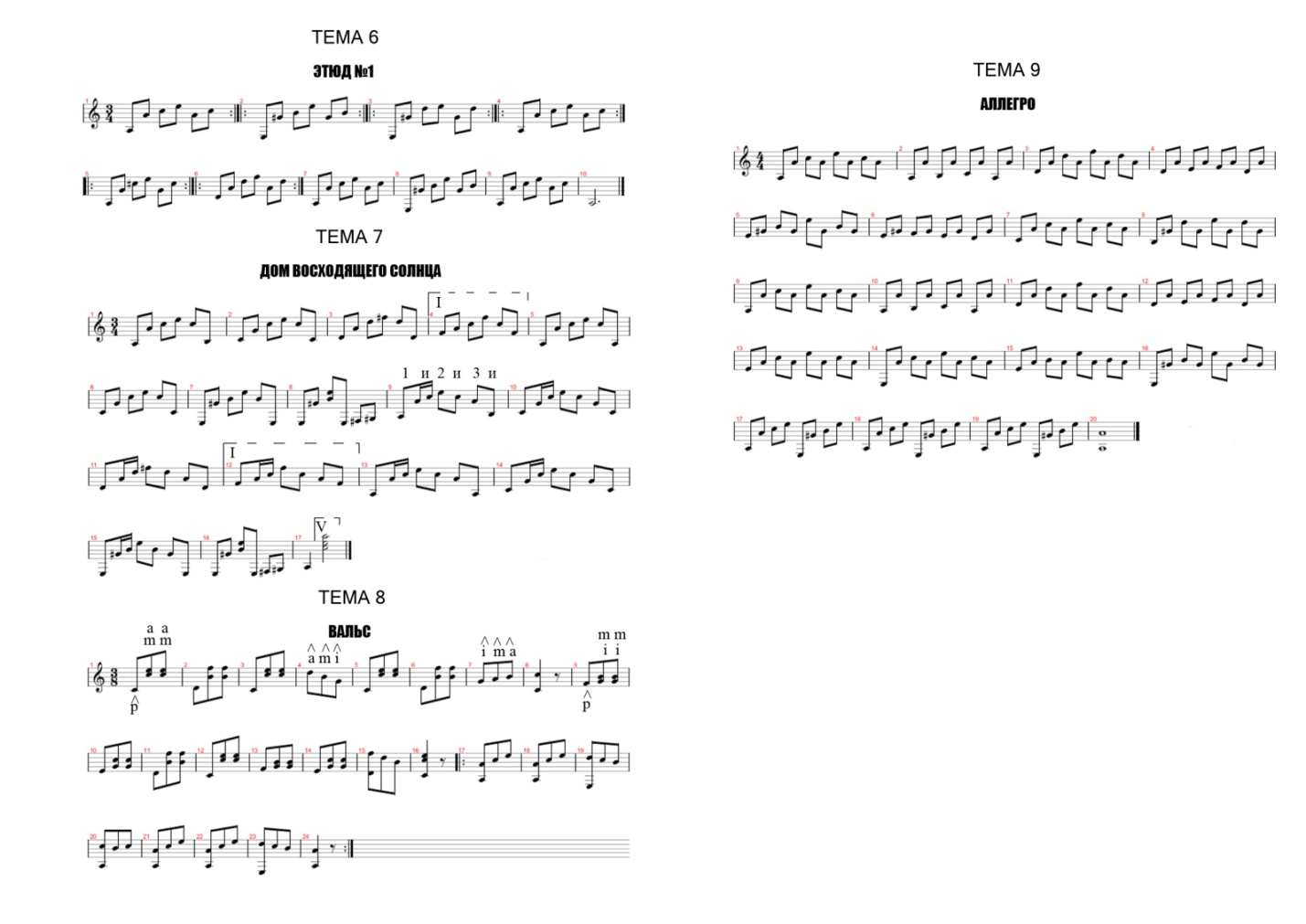 № п/пНегативные составляющие исследованной литературыВстречается в количестве исследованной литературы1Стилевое однообразие материала92Отсутствие материалов начального уровня сложности43Отсутствие (недостаток) теоретических материалов44Громоздкость55Узкая специализация26Сложный язык изложения37Отсутствие системности в изложении материала28Ошибки в теоретическом и практическом материале2